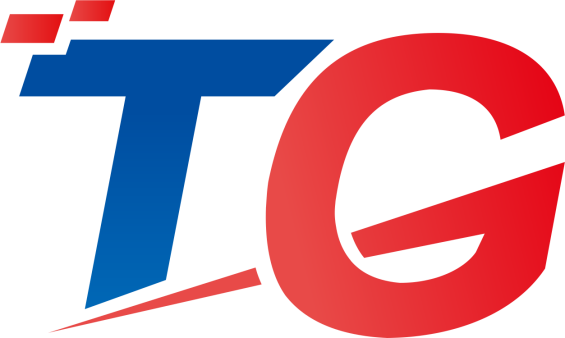 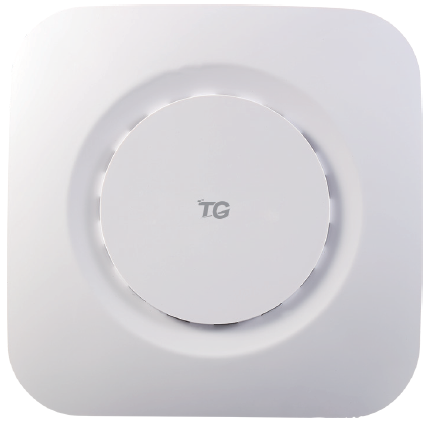 CAP5-130011AC 1300M Wireless Dual Band Ceiling Mount Access PointProducts DescriptionThe IEEE 802.11ac Wave 2-compliant CAP5-1300 is a gigabit dual-band ceiling access point. It offers a concurrent data rate as high as of 1267 Mbps. Powered by MU-MIMO technology, a single CAP5-1300 can simultaneously communicate with multiple clients, greatly improving the throughput and bettering user experience. The built-in omni-directional antennas optimize signal radiating directions, broadening the wireless coverage of a single AP. CAP5-1300 can be powered by PoE sourcing equipment that compliant with IEEE 802.3at. With its ceiling installation design and sleek appearance, it simplifies wireless networking for enterprises, hotels and other public indoor spaces.Main FeaturesSuperior performanceThe CAP5-1300 features a professional network processor based on a multi-core architecture with high throughput and high load capability. 5GHz band using a new generation of WiFi wireless standard 802.11ac protocol, the maximum access rate of 1267Mbps machine, excellent performance to meet the needs of users of high-speed Gigabit.IEEE 802.11ac Wave 2 and MU-MIMOCompliant with IEEE 802.11ac Wave 2 and powered by MU-MIMO technology, a single CAP5-1300 can communicate with multiple wireless clients simultaneously, leading to higher throughput.Intelligent authentication managementThe CAP5-1300 cooperates with the TG wireless controller to support different authentication schemes based on SSID. The authentication methods include: authentication-free, one-key authentication, WeChat authentication, SMS authentication, key authentication, built-in account uthentication, Radius authentication, and external server authentication. A wealth of authentication strategies to meet the needs of a variety of user authentication.Intelligent seamless roaming and load balancingWireless user association CAP5-1300, in the wireless signal coverage within the mobile, you can ensure seamless roaming in the two-tier network, and the user in the process of roaming network business is not interrupted. At the same time CAP5-1300 support based on the number of users and frequency-based load balancing, when the TG wireless controller found that the AP load exceeds the threshold, if a new user access, TG wireless controller automatically calculated according to the current wireless network environment, the user then Into the lighter load APLink aware, intelligent switchingCAP5-1300 support Fat / Fit two modes of operation, according to the current network conditions for intelligent switching. Which can achieve the traditional "Fit AP + AC" centralized network architecture, when the TG wireless controller failure occurs, CAP5-1300 also through the TG private protocol, rapid perception of abnormal, intelligent switch to Fat mode, to continue the data forwarding.Local forwardingCAP5-1300 combined with TG wireless controller, can open the local forwarding mode, greatly reducing the wireless controller forwarding traffic, ease the flow pressure, abnormal controller in the case of wireless controller does not affect the normal communication of wireless networks.plug and playCAP5-1300work in Fit mode, in the field installation and post-maintenance, AP no need to reconfigure, TG wireless controller quickly find access to the new AP, AP start within 3 seconds to complete the template configuration, convenient and quick. TG wireless controller can be a key release configuration, AP batch synchronization configuration, greatly reducing the installation, operation and maintenance costs.Intelligent RF managementThe CAP5-1300 provides automatic power and channel adjustment. Through the exclusive RF detection and RF management algorithm to optimize the RF coverage effect. When the AP signal is subject to external strong signal interference, through the control AP automatically switch to the appropriate working channel to avoid interference signals, reduce the interference with the adjacent.Product Specifications Order InformationProduct InformationProduct InformationProduct ModelCAP5-1300Hardware specificationsHardware specificationsFixed port2*10/100/1000 Base-TX portMaximum Data Rate1267MbpsMax Rf Transmit Power23dBmInternal AntennasBuilt-in 4 intelligent omnidirectional antenna (gain 3dBi)Operating frequency band802.11b/g/n: 2.4 GHz to 2.483 GHz (China)802.11ac/a/n: 5.15GHz~5.35GHz,5.725 GHz to 5.850 GHz (China)Power Consumption<18WDimensions 200mm×200mm×45mmPoE802.3af/802.3at power supply supported                                                                    Local power supply12V/1.5AButtons1*RESETOperating/storage temperature-10°C~50°C/-35°C~70°COperating humidity5%~95%(non-condensing)Ingress Protection RatingIP31MTBF>8000HSoftware specificationsSoftware specificationsSystem StatusSupport AP model, the name of information display, AP run time display, IP, MAC information display, SSID, encryption, security mode display, working mode displayLAN port settingsSupport LAN port IP automatic acquisition and manual configurationVLANs802.1Q, 4094 VLAN IDs (1 to 4094) and SSID-based VLAN assignmentBlacklist and whitelistStatic whitelist and blacklist are supportedRF controlSupport radio frequency to turn on or offWireless Mode11b,11g,11b/g,11b/g/n,11n,11a,11a/n,11acBSSIDs16Broadcast Storm SuppressionSupportedSSID HidingSupportedUser IsolationSupportedAutomatic channel controlSupportedAutomatic power adjustmentSupportedClients LimitConnected user number limitation for every SSIDBandwidth restrictionSTA- or SSID-based rate limiting is supported from AP ControllerWireless Security64/128 WPA-PSK,WPA2-PSK,WPA,WPA2Authentication modeauthentication-free, one-key authentication, WeChat authentication, SMS authentication, key authentication, built-in account uthentication, Radius authentication, and external server authentication.Forwarding modeLocal forwarding and centralized forwardingFat/Fit ModeSupportedAdvanced SettingsBeacon Interval, RTS Threshold, Data Beacon Rate (DTIM),Long/Short Preamble, Short Gi, A-MPDU,A-MSDU,WMMmanagementTelnet, HTTP, AP ControllerAccess ControlConnect limitation based on mac addressClient Association StatusSupportedUsername ManagementSupported from Web UI or AP ControllerFirmware UpgradeSupported from Web UI or AP ControllerBackup & RestoreSupportedReset/Reboot DeviceSupported from Web UI or AP ControllerSystem LogSupportedReboot ScheduleSupportedProduct InformationDetailed informationCAP5-13002.4G&5G 11ac dual-band 1300Mbps, 1 x uplink WAN interface +1 x downlink LAN interface 1000M Port, WAVE2, Power supply:DC-48V/0.32A or POE-IEEE802.3at.Shenzhen TG-NET Botone Technology CO. Ltd.3rd Floor,No.17,Langrong Road, Xinshi Community,Dalang Street,Longhua District,ShenzhenWebsite: http://www.tg-net.netE-mail: cherry.tan@tg-net.cn